Познавательно- исследовательская деятельность. Тема: «Мир ткани.» Цель: развивать представление о видах и разнообразии ткани; учить сравнивать ткани по их свойствам; понимать чем определяется способ использования ткани для пошива вещей. Оборудование: клубок ниток, коллекции тканей, образцы тканей, мерная ложка, емкость с водой, султанчики, бумажные салфетки, тряпочки для вытирания воды, Ход НОД Муниципальное автономное дошкольное образовательное учреждение «Детский сад № 96» г. ПермиКонспект совместной познавательно-исследовательской деятельности с детьми старшей группы (5-6 лет)Тема: «Такой НЕпростой карандаш!»Номинация «Ужасно интересно, всё то, что неизвестно!»                                                                                                 Подготовили:                                                                     Осипович Наталья Николаевна                                                                            Рубцова Наталья Павловна Пермь 2020гКонспект совместной познавательно-исследовательской деятельности с детьми в старшей группеТема: «Такой НЕпростой карандаш!»Интеграция образовательных областей: «Познание», «Коммуникация», «Художественное творчество», «Социализация».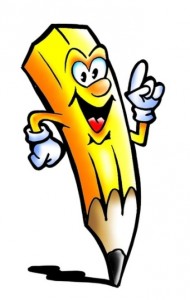 Цель: Познакомить детей с историей появления простого карандаша и его производством. Расширить кругозор детей о мире окружающих предметов. Развивать активный и пассивный словарь детей.Задачи:Образовательные:— формировать представление детей о простом карандаше, его различных видах, качествах и свойствах, историей его появления;— совершенствовать навыки нетрадиционного рисования;— закреплять умение детей самостоятельно выполнять опыты, фиксировать результаты  в  карте наблюдений.Развивающие:— развивать память, внимание, логическое мышление, мелкую моторику;— развивать умение проявлять инициативу в ходе экспериментирования, высказывать свои предположения, анализировать, делать выводы;— развивать творческую активность и побуждать детей к самостоятельному придумыванию символов;— развивать связную речь, обогащать словарь детей словами: графит,Воспитывающие:— воспитывать самостоятельность, уверенность в своих умениях, аккуратность;— воспитывать умение внимательно слушать задания воспитателя, отвечать на вопросы четко и внятно;— воспитывать интерес к познанию окружающего мира.Индивидуальная работа:— Следить  за речью детей, добиваться полных ответов;— Оказывать помощь при ответах на вопросы;— Помогать детям во время выполнения практической работы и в ходе экспериментирования.Предварительная работа:— Просмотр презентации «История карандаша» и беседа с детьми;— Создание коллекции простых карандашей;— Рисование на свободную тему простым и цветными карандашами.— Просмотр мультфильма «Карандаш и ластик»Оборудование:Набор цветных карандашей; простые карандаши, грифели, точилки, ластики, карты наблюдений — по количеству детей; различный материал: салфетки, кусочки ткани, бумага, ленты, нить, палочки от мороженного; коллекция простых карандашей; картина – Пастух пасет овец; полотно с изображением пещеры, наскальных рисунков и древнего человека; макет костра из веток; обугленные ветки по количеству детей. Методические приемы:- Проблемная ситуация: Почему простой карандаш не живет со всеми карандашами в одной коробке?— Динамическая пауза;— Беседа с детьми «Как и чем, рисовали древние люди?»;— Упражнение «Наскальные рисунки»;— Рассказ воспитателя «История  о создании  карандаша»;— Практическая работа «Рубашка для графита»;— Физкультминутка  «Веселая гимнастика с карандашом»;— Игры и эксперименты с карандашом.  (Символическая аналогия — ТРИЗ);— Гимнастика для глаз с карандашом;— Рассматривание коллекции простых карандашей;— Анализ занятия.Ход занятия:Дети и воспитатель встают в круг.— Ребята, посмотрите друг на друга, улыбнитесь друг другу. Сегодня нас ожидает много интересного, много новых открытий, а помощниками вам будут ваше внимание, находчивость, смекалка и любознательность.Воспитатель загадывает детям загадку:Палочки волшебные в руки я беру.Ими нарисую я все, что захочу.Домик, речку и грибочки,Солнце, небо и цветочки.Нравятся мне палочки, палочки такие.Сверху деревянные, а внутри цветные.— Ребята, вы правильно догадались, это цветные карандаши. Сегодня,  я принесла вам карандаши. Посмотрите, какие они.(Дети рассматривают, называют какого цвета  карандаши лежат в коробке). Воспитатель обращает внимание детей на простой карандаш.— Ребята, а какой карандаш у меня? (простой) Почему простой карандаш не живет со всеми карандашами в одной коробке? (Потому что в коробке живут только цветные карандаши, а он не цветной, а простой). Ребята, а вы знаете, что история цветных карандашей начинается с простого карандаша. Хотите узнать, как это было? Я вам предлагаю отправиться в путешествие в прошлое карандаша.Динамическая пауза.По дороге мы идем. Мы идем с карандашом.Если встретятся овраги, мы овраги обойдем.Если встретятся коряги, под корягой проползем.И по камушкам пойдем, ручеек мы перейдем.Шаг за шагом, потихоньку, в прошлое мы попадем.— Ребята, посмотрите, куда привел нас карандаш? В какое время? (ответы детей) Это древний мир, и живут здесь древние люди.Воспитатель предлагает детям присесть возле костра. Дети рассматривают наскальные рисунки. Воспитатель беседует с детьми. — Интересно, почему карандаш привел нас именно в это время? Скажите, древние люди рисовали? Где они рисовали? Что изображали в своих рисунках? Чем рисовали древние люди? (Воспитатель выслушивает ответы детей). Действительно, древние люди любили рисовать. Они изображали на скалах в пещерах то, что видели, что их окружало: это животные, люди, сцены охоты и другие события из жизни своего племени. А рисовали они углем.Ребята, а вы хотите сами попробовать создать свои «наскальные» рисунки. Возле костра лежат обгоревшие ветки, возьмите их и изобразите то, что бы вы хотели нарисовать.(Дети рисуют углем на стене)— Ребята, карандаш приглашает нас в путь. Давайте отправимся дальше.Динамическая пауза:Мы идем цветущими лугами.Из  цветов букеты соберем.Где-то за высокими горами,Где-то за далекими  лесами,Где-то за глубокими морями.Что-то интересное найдем.Воспитатель обращает внимание детей на картину —  Пастух пасет овец.— Как вы думаете, почему карандаш привел нас именно сюда?Оказывается, давным-давно, в Англии, пастухи пасли овец и увидели на земле какое — то темное твердое вещество. Они взяли его в руки и поняли, что это вещество оставляет следы. Тогда пастухи придумали, что этим веществом можно метить овец, чтобы не перепутать с чужим стадом.Назвали это вещество — графит. В дальнейшем стало понятно, что графитом можно рисовать и  писать.Пользоваться графитом было неудобно, он сильно пачкал руки. Тогда люди стали задумываться, как сделать так чтобы руки не пачкались? Ребята, а вы как думаете? (ответы детей). Молодцы, вы предложили много разных вариантов. А сейчас я предлагаю вам превратиться в настоящих мастеров, отправиться в мастерскую и самим изготовить «рубашку» для графита. Я не случайно сказала «рубашка», потому что в народе  ее называли так. Практическая работа. Перед детьми на столе лежит различный материал: салфетки, кусочки ткани, бумага, ленты, нить, палочки от мороженного. Дети выбирают материал и выполняют работу.Молодцы, ребята, вы хорошо потрудились, получились необычные предметы. Как вы думаете, на что они похожи? (ответы детей). Действительно, все эти предметы стали похожи на карандаш, только очень необычный. Вот такими карандашами рисовали наши предки в 16 веке. А вот так выглядит современный карандаш. (Воспитатель предлагает каждому ребенку простой карандаш)  Давайте поиграем с карандашом.Физкультминутка «Веселая гимнастика с карандашом»(самомассаж  пальцев и ладоней с помощью карандаша)Карандаш в руках катаю.Между пальчиков верчу.Непременно каждый пальчикБыть послушным научу.— Ребята, сейчас я предлагаю вам стать настоящими исследователями и узнать,  какими свойствами обладает карандаш.Воспитатель предлагает детям пройти в лабораторию, надеть халаты, занять свое рабочее место. Дети совместно с воспитателем проводят игры и эксперименты с карандашом.  (Символическая аналогия – ТРИЗ: дети фиксируют выводы на карте наблюдения, при помощи придуманных ими символов).Опыт 1 — Из чего состоит карандаш? (Детям предлагается для рассматривания карандаш в разрезе). Вывод: карандаш состоит из корпуса и грифеля.Опыт 2 – Твердый и мягкий карандаш.Опыт 3 – Рисунки, сделанные карандашом, легко стираются.Опыт 4 — Свойство карандаша уменьшаться? (Дети точат карандаш точилкой).Опыт 5 — Карандаш может быть острым и тупым.Опыт 6 — Прочность карандаша.Вывод:Воспитатель задает детям вопрос, «Какие новые свойства карандаша вы выявили?»  Дети отвечают, опираясь на результаты карты — наблюдений.— Ребята, карандаш хочет с вами поиграть в игру «Догонялки» (гимнастика для глаз «Догони взглядом карандаш»)— Мы выяснили, что карандаш обладает уникальными свойствами. Чтобы карандаш был более практичным и удобным, люди постоянно усовершенствуют его. Круглый карандаш скатывается со стола, поэтому придумали делать его шестигранным. Затем, для удобства, в верхнюю часть карандаша поместили ластик. Появились цветные карандаши. Люди стали искать материал для замены древесины. Так появились карандаши в пластмассовой оправе. Был изобретён механический карандаш в металлическом корпусе. Сейчас выпускаются ещё и восковые карандаши.Я собрала коллекцию карандашей и хочу показать вам ее. (Дети рассматривают коллекцию карандашей).— А сейчас, нам пора возвращаться назад в детский сад:Вправо, влево повернулись,В детский сад назад вернулись.— Вот мы с вами вернулись в детский сад. Ребята, давайте вспомним, где мы сегодня с вами были? Что мы увидели? Что нового вы узнали? Что понравилось больше всего?- Ребята, на занятии все вы были активными, изобретательными, сообразительными, отлично справлялись с экспериментами, поэтому  я приготовила для вас смайлики. Подойдите и возьмите   каждый по одному смайлику. Спасибо вам ребята. Сегодня вы хорошо постарались.  Я хочу подарить вам на память о нашем путешествии такие НЕпростые карандаши.Видео занятияСамоанализ педагогаТема непосредственно  образовательной деятельности: «Такой Непростой карандаш».Занятие проводилось с детьми старшей группы.Форма проведения: игра – путешествие.Интеграция образовательных областей: «Познание», «Коммуникация», «Художественное творчество», «Социализация».Цель: познакомить детей с историей появления простого карандаша и его производством. Расширить кругозор детей о мире окружающих предметов. Развивать активный и пассивный словарь детей.Исходя из целей, были  поставлены задачи:Образовательные:— формировать представление детей о простом карандаше, его различных видах, качествах и свойствах, историей его появления;— совершенствовать навыки нетрадиционного рисования;— закреплять умение детей самостоятельно выполнять опыты, фиксировать результаты  в  карте наблюдений.Развивающие:— развивать память, внимание, логическое мышление, мелкую моторику;— развивать умение проявлять инициативу в ходе экспериментирования, высказывать свои предположения, анализировать, делать выводы;— развивать творческую активность и побуждать детей к самостоятельному придумыванию символов;— развивать связную речь, обогащать словарь детей словами: графит,Воспитывающие:— воспитывать самостоятельность, уверенность в своих умениях, аккуратность;— воспитывать умение внимательно слушать задания воспитателя, отвечать на вопросы четко и внятно;— воспитывать интерес к познанию окружающего мира.Перед проведением НОД провела с детьми предварительную работу:— Просмотр презентации «История карандаша» и беседа с детьми об увиденном;— Создание коллекции простых карандашей;— Рисование на свободную тему простыми и цветными карандашами.— Просмотр мультфильма «Карандаш и ластик».Структура НОД:Во вводной части  предполагалась  организация и психологический настрой детей к НОД. Была выдвинута проблема: «Почему простой карандаш не живет в одной коробке  с цветными карандашами?» Чтобы решить проблему, детям было предложено отправиться в путешествие в прошлое и узнать об истории  простого карандаша.В основной  части   дети познакомились с историей возникновения простого карандаша. Были предложены различные задания, направленные на самостоятельную, умственную и практическую деятельность детей. Так же в основную  часть  были включены и проведены  самомассаж  пальцев и ладоней с помощью карандаша, гимнастика для глаз, динамические паузы. Это позволило детям снять усталость и повысить работоспособность.В заключительной части был проведен анализ НОД. Дети были активны, проявляли интерес, в награду получили смайлики. А значит, поставленная цель была достигнута и все задачи были решены.